RELATÓRIOO processo 23118.003046/2018-04 apresenta um total de 55 folhas. Entre as quais encontram-se os seguintes documentos:Memorando n. 143/DEF (fl.01)Projeto devidamente assinado pelo proponente. (fls. 02-06)Termos de anuência (fls. 07-08)Despacho n.036/DEF (fl. 09)Parecer Favorável da Profa. Angeliete G. Militão (fls.10-10v)Ata Conselho DEF aprovando o parecer da conselheira (fls.11-13)Despacho n. 309/2018/NUSAU (fl.14)Parecer Favorável Representante técnico Jéferson A. Sodré (fls.15)Convocação Conselho NUSAU (fl.16)Ata do conselho NCH (fl.17)Despacho n.316/2018/NUSAUDespacho n.198/2018-DEC/PROCEA (fl.18)Despacho n.0554/2018/SECONS (fl.20)Cópia de email ao presidente da CPE (fl. 21)Cópias de mensagens trocadas como diretor do NUSAU (fl.22) Ata de aprovação do parecer NUSAU (fls. 23-23v) Despacho n.339/2018/NUSAUANÁLISETrata-se de proposta de Programa de Extensão. O processo teve início em 30/08/2018. O programa tem como título “DEF em Ação”. É coordenado pelo Profa. Tatiane Gomes Teixeira do departamento de Educação Física. Fazem parte do projeto como membros 4 docentes da UNIR, 1 profissional da educação física externo à UNIR e 5 estudantes. Tem como Área temática principal Saúde e Linha de extensão Esporte e Lazer. Integram o programa três projetos, sendo 1) CEPEU em movimento, coordenado pela profa. Silvia Teixeira de Pinho; 2) DEF na Comunidade, coordenado pelo prof. Luis G. de O. Gonçalves, e 3) DEF em Debate, sob coordenação do prof. Daniel Delani. O Programa visa desenvolver atividades que contribuam de forma direta e indireta para a promoção da saúde através da prática de exercícios físicos. O público alvo é constituído pela comunidade do entorno da unidade de saúde da família Aponiã, com a expectativa de atender 180 pessoas no projeto DEF na Comunidade; no projeto CEPEU em ação é o público interno e externo à UNIR. Por tratar-se de proposta de Programa, a carga horária é a soma dos projetos, inclusive de ações que poderão vir a ser desenvolvidos após a aprovação do mesmo. O programa tem cronograma iniciando em 15/10/2018 e finalizando em 20/12/2021.    O projeto apresenta Integração entre Universidade e comunidade em geral pela prestação de serviços que visam a promoção da saúde. O programa integra alunos da UNIR e profissionais externos à UNIR na equipe executora, de maneira a proporcionar formação de alunos e relação com profissionais. O programa tem grande relevância Acadêmica e Social por aproximar os alunos das comunidades receptoras de serviços e por promover a melhoria das condições de saúde das pessoas. O programa está desenhado de acordo com o conceito de extensão e as normas internas da UNIR.III – PARECERConsiderando o acima exposto, sou de parecer FAVORÁVEL à aprovação do Programa.             	É o Parecer.							Porto Velho, 28 de setembro de 2018.Conselheiro Márcio SeccoRelator CPE/CONSEADecisão:Na 105ª sessão ordinária, em 04-10-2018, por unanimidade a câmara acompanha o parecer em tela, cujo relator é de parecer favorável.                                        Conselheiro Márcio Secco                                             Presidente CÂMARA DE PESQUISA E EXTENSÃO – CPEProcesso n.º 23118.002965/2018-52Parecer: 2335/CPEAssunto: Programa de Extensão Intitulado “DEF em Ação”. Assunto: Programa de Extensão Intitulado “DEF em Ação”. Interessada: Prof. Dr. Tatiane Gomes Teixeira Interessada: Prof. Dr. Tatiane Gomes Teixeira Relator: Conselheiro Márcio SeccoRelator: Conselheiro Márcio Secco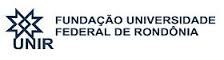 Conselho Superior Acadêmico- CONSEACâmara de Pesquisa e Extensão - CPEDa Presidência dos Conselhos SuperioresHOMOLOGADO EM 10/10/2018Processo: 23118.002965/2018-52Da Presidência dos Conselhos SuperioresHOMOLOGADO EM 10/10/2018Parecer: 2335/CPEDa Presidência dos Conselhos SuperioresHOMOLOGADO EM 10/10/2018Assunto: Programa de Extensão Intitulado “DEF em Ação”. Assunto: Programa de Extensão Intitulado “DEF em Ação”. Interessada: Prof. Dr. Tatiane Gomes TeixeiraInteressada: Prof. Dr. Tatiane Gomes TeixeiraRelator: Conselheiro Márcio SeccoRelator: Conselheiro Márcio Secco